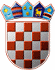          REPUBLIKA HRVATSKAKRAPINSKO-ZAGORSKA ŽUPANIJA                     Ž U P A NKLASA: 363-01/20-01/06URBROJ: 2140/01-02-20-Krapina, 	Na temelju članka 32. Statuta Krapinsko-zagorske županije ("Službeni glasnik Krapinsko-zagorske županije" broj, 13/01, 5/06, 14/09, 11/13 i 13/18) Župan Krapinsko-zagorske županije dana __________________ 2020. godine donosiPRAVILNIKo sufinanciranju uređenja prometne i komunalne infrastrukture („male komunalne akcije“) na području Krapinsko-zagorske županijeČlanak 1.Ovim Pravilnikom o sufinanciranju uređenja prometne i komunalne infrastrukture (dalje u tekstu Pravilnik) utvrđuje se način raspodjele i realizacije sredstava jedinicama lokalne samouprave (dalje u tekstu: JLS) na području Krapinsko-zagorske županije. Članak 2.	Sredstva za sufinanciranje uređenja prometne i komunalne infrastrukture osigurana su u proračunu Krapinsko-zagorske županije za provođenje aktivnosti A102002 Pomoći za uređenje prometne i komunalne infrastrukture.Članak 3.	Sredstva iz članka 2. ovog Pravilnika Krapinsko-zagorska županija će odobriti za slijedeće namjene:Izrada projektne dokumentacije za sanaciju i izgradnju prometne i komunalne infrastrukture,Sanacija i izgradnja prometne i komunalne infrastrukture,Uređenje gospodarskih zona (otkup zemljišta, projektna dokumentacija, izvođenje radova i slično),Razvitak i rekonstrukcija sustava oborinske odvodnje,Sanacija odrona i manjih klizišta uz nerazvrstane ceste,Sanacija objekata oštećenih uslijed pojave elementarnih nepogoda,Rekonstrukcija i izgradnja sustava javne rasvjete,Uređenje javnih površina (parkovi, groblja, igrališta, trgovi, parkirališta i slično) iOdržavanje i nabava prometne signalizacije i opreme, te nabava autobusnih nadstrešnica.Članak 4.JLS zbirno po svim osnovama iz članka 3. ovog Pravilnika može ostvariti pravo na sufinanciranje uređenja prometne i komunalne infrastrukture u maksimalnom iznosu do 100.000,00 kuna.Članak 5.	Za dodjelu financijskih sredstava za namjene iz članka 3. ovog Pravilnika, JLS su dužne Krapinsko-zagorskoj županiji, nadležnom Upravnom tijelu, podnijeti Zahtjev za odobravanjem sredstava za programe koji će biti realizirani tijekom tekuće godine.	Zahtjev za odobravanjem sredstava treba sadržavati podatke o programu uređenja prometne ili komunalne infrastrukture (tzv. „male komunalne akcije“) i procjenu troškova / planirani iznos investicije uz priloženu narudžbenicu ili ponudu ili troškovnik za nabavu roba, usluga ili radova.	Župan Krapinsko-zagorske županije će na osnovu zahtjeva JLS i na prijedlog nadležnog Upravnog tijela donijeti pojedinačne zaključke o dodjeli financijskih sredstava.	Nakon donošenja Zaključka iz stavka 3. ovog članka, Krapinsko-zagorska županija će s JLS sklopiti Ugovor kojim će se regulirati međusobna prava i obveze.Članak 6.	Isplata odobrenih sredstava vršit će se po izvršenju obveza iz Ugovora sklopljenog između Krapinsko-zagorske županije i JLS.	JLS je dužna uz zahtjev za doznakom odobrenih sredstava priložiti preslike računa ili situacija,  Izvješće o utrošku sredstava, kartice konta / proračunske pozicije, fotografije i ostalu potrebnu dokumentaciju.Članak 7.	Ukoliko JLS do 30. studenog tekuće godine ne podnese dokaze da su izvršene sve obveze koje proizlaze iz članka 6. ovog Pravilnika, sredstva odobrena toj JLS neće biti isplaćena.	Iznimno, iz opravdanih razloga, na zahtjev JLS, rok za dostavu zahtjeva za doznakom sredstava može se produžiti do kraja tekuće godine, o čemu će se sklopiti Dodatak Ugovoru.Članak 8.	Ovaj Pravilnik stupa na snagu prvi dan od dana njegove objave u „Službenom glasniku Krapinsko-zagorske županije“.            Ž U P A N                                                                                                                Željko Kolar					DOSTAVITI: Upravni odjel za gospodarstvo, poljoprivredu, turizam, promet i komunalnu infrastrukturuUpravni odjel za financije i proračun, Upravni odjel za poslove Županijske skupštine, za zbirku isprava,„Službeni glasnik Krapinsko-zagorske županije“, za objavuArhiva, ovdje.